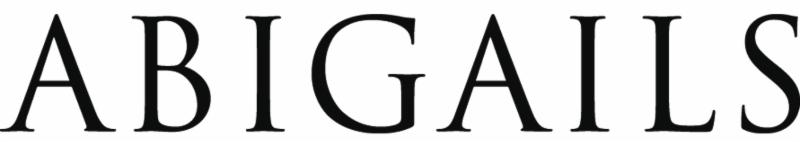 FOR IMMEDIATE RELEASENed Voelker, PresidentAbigails3219 Industrial StreetAlexandria, LA  71301800-678-8485Web:  www.abigails.netEmail:  marketing@abigails.netHigh Point MarketInterhall 406ABIGAILS Introduces the Pablo CollectionAlexandria, LA - October 1, 2021At this month’s High Point market, Abigails will introduce the Pablo Collection.  Hand-painted in Southern Italy, in the region of Puglia, these unique face plates are equally wonderful as stylish wall art or setting an eclectic table.  Each plate is hand-painted by famed Italian artist, Franco Fasano.  Franco is the current master of Ceramique Nicola Fasano, the 4th generation of this renowned family that has been producing ceramics for centuries in the small town of Grottaglie.The collection includes 6 unique face plates that are 10.75”D x 1.25”H, and 1 larger plate that is 12.75”D x 1.25”H.  The face pates have a white background and range in color combinations including black/white, green/blue/black, saffron yellow/black, orange/blue/black, and black/blue.  The one larger plate has an outlined black face with a bright red border.  The medium-sized face plates retail at $132.00 each, and the larger face plate retails at $238.00 each.Abigails will introduce the Pablo Collection at the High Point Market, October 16-19.  Abigails Showroom is located in the IHFC Building, InterHall space IH406.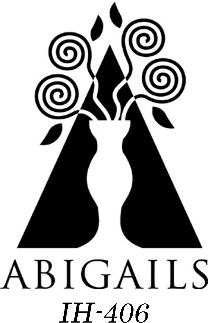 